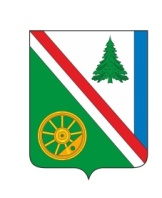 от 28.11.2022г. №17РОССИЙСКАЯ ФЕДЕРАЦИЯИРКУТСКАЯ ОБЛАСТЬ БРАТСКИЙ РАЙОНВИХОРЕВСКОЕ МУНИЦИПАЛЬНОЕ ОБРАЗОВАНИЕДУМА РЕШЕНИЕ О ПРОТЕСТЕ ЗАМЕСТИТЕЛЯ ПРОКУРОРА БРАТСКОГО РАЙОНА НА РЕШЕНИЕ ДУМЫ ВИХОРЕВСКОГО МУНИЦИПАЛЬНОГО ОБРАЗОВАНИЯ ОТ 20.02.2017 №219 Рассмотрев протест заместителя прокурора Братского района от 15.11.2022 года № 07-27-2022/1296-22-20250021 на решение Думы Вихоревского муниципального образования от 20.02.2017г. №219 «Об утверждении положения о денежном содержании муниципальных служащих органов местного самоуправления Вихоревского муниципального образования» (далее – протест, протест заместителя прокурора Братского района от 15.11.2022 года), руководствуясь Федеральным законом от 06.10.2003 года №131-ФЗ «Об общих принципах организации местного самоуправления в Российской Федерации», статьей 23 Федерального закона от 17.01.1992 года №2202-1 «О прокуратуре Российской Федерации», Уставом Вихоревского муниципального образования, Регламентом Думы Вихоревского муниципального образования, Дума Вихоревского муниципального образованияРЕШИЛА:1. Считать рассмотренным протест заместителя прокурора Братского района от 15.11.2022 года на решение Думы Вихоревского муниципального образования от 20.02.2017г. №219 «Об утверждении положения о денежном содержании муниципальных служащих органов местного самоуправления Вихоревского муниципального образования» с учетом изменений, внесенных решениями Думы Вихоревского муниципального образования от 17.07.2017г. №245, от 24.12.2018г. №60, от 21.02.2019г. №68, от 30.09.2020г. №134, от 29.03.2022г. №212.2. Протест заместителя прокурора Братского района от 15.11.2022 года удовлетворить.3. О результатах рассмотрения протеста сообщить незамедлительно в письменной форме.4. Контроль за исполнением настоящего решения оставляю за собой.5. Настоящее решение вступает в силу со дня его принятия.Председатель Думы Вихоревскогомуниципального образования						Л. Г. Ремизова